БОЙОРОК                           №____                         РАСПОРЯЖЕНИЕ       «24» марта 2020й.                                                            «24» марта 2020г.О мерах по снижению рисков завоза и распространения новой коронавирусной
инфекции (2019-пСоV) на территории сельского поселения Еланлинский сельсовет  муниципального района Кигинский район Республики БашкортостанВ связи с угрозой распространения в муниципальном районе Кигинский район Республики Башкортостан новой коронавирусной инфекции (2019-nCoV), в соответствии с распоряжением Главы Республики Башкортостан от 23.03.2020 г. №УГ-119:Отменить, а при возможности - перенести проведение запланированных на территории сельского поселения Еланлинский сельсовет  муниципального района Кигинский район Республики Башкортостан мероприятий (в том числе деловых, культурных, развлекательных и спортивных) с количеством участников свыше 50 человек либо с участием представителей иностранных государств и субъектов Российской Федерации на более поздний срок (не ранее 20 апреля 2020 года), за исключением случаев, предусмотренных решением оперативного штаба по недопущению завоза и распространения коронавирусной инфекции на территории Республики Башкортостан.Рекомендовать гражданам прибывающим из иностранных государств:-обеспечить самоизоляцию на дому (не посещать работу, учёбу, минимизировать посещение общественных мест) на срок 14 дней со дня возвращения в Российскую Федерацию, а также проживающим совместно с ними гражданам;-незамедлительно сообщить о своем возвращении в Российскую Федерацию, месте, датах пребывания в иностранных государствах контактную информацию по номерам телефонов 8 (347) 286-58-27, 8 (347) 279-91-20 или заполнить анкету на официальном сайте Министерства здравоохранения Республики Башкортостан (http://health.bashkortostan.ru/feedbacks-form/58/);-при появлении признаков инфекционного заболевания (повышенная температура тела, кашель, одышка и др.) незамедлительно обращаться за медицинской помощью на дому с вызовом медицинского работника без посещения медицинских организаций;-для вызова медицинского работника на дом в рабочие дни с 8.00 до 20.00 часов необходимо позвонить по телефонам контакт-центра 13-01, 8-800-347-13-01 или справочному телефону медицинской организации, или воспользоваться интернет-ресурсом: http://www.gosuslugi.ru/: с 20.00 до 8.00 в рабочие дни, в выходные и праздничные дни-по телефонам 112,103, 8 (347) 286-58-27, 8 (347) 279- 91-20.»;Рекомендовать жителям сельского поселения Еланлинский сельсовет  муниципального района Кигинский район Республики Башкортостан и гражданам, находящимся на территории сельского поселения Еланлинский сельсовет  муниципального района Кигинский район Республики Башкортостан (далее - граждане), воздержаться от:поездок за пределы Российской Федерации и в субъекты Российской Федерации, эпидемически неблагополучные по новой коронавирусной инфекции (2019-пСоV) (далее - коронавирусная инфекция), в соответствии с информацией, размещенной на сайте Федеральной службы по надзору в сфере защиты прав потребителей и благополучия человека в информационно-телекоммуникационной сети "Интернет" (www.rospotrebnadzor.ru);посещения любых массовых мероприятий (в том числе деловых, культурных, развлекательных и спортивных);посещения мест массового скопления людей.Предложить гражданам, иным организаторам публичных мероприятий воздержаться от организации и участия в публичных мероприятиях на период действия настоящего распоряжения.Рекомендовать всем работодателям, осуществляющим свою деятельность на территории сельского поселения Еланлинский сельсовет муниципального района Кигинский район Республики Башкортостан:воздержаться от направления работников в командировки за пределы Российской Федерации и в субъекты Российской Федерации, неблагополучные по коронавирусной инфекции, от проведения мероприятий с участием иностранных граждан, а также от участия в таких мероприятиях;осуществлять мероприятия, направленные на выявление работников с признаками инфекционного заболевания (повышенная температура тела, кашель и др.) и недопущение нахождения таких работников на рабочем месте;при поступлении запроса Управления Федеральной службы по надзору в сфере защиты прав потребителей и благополучия человека по Республике Башкортостан незамедлительно представлять информацию о всех контактах работника, заболевшего коронавирусной инфекцией, в связи с исполнением им трудовых функций, а также организовать проведение дезинфекции помещений, где находился указанный заболевший работник;активизировать внедрение дистанционных способов проведения собраний, совещаний и иных подобных мероприятий с использованием сетей связи общего пользования;проводить обязательную дезинфекцию контактных поверхностей (мебели, оргтехники и других) во всех помещениях в течение рабочего дня с периодичностьюкаждые 2 часа;использовать в помещениях оборудование по обеззараживанию воздуха (по возможности), обеспечить регулярное (каждые 2 часа) проветривание рабочих помещений;обеспечить необходимый запас дезинфицирующих средств для уборки помещений и обработки рук работников;при наличии столовой перейти на одноразовую посуду или обеспечить дезинфекцию многоразовой посуды; при отсутствии столовой - выделить оборудованные помещения для приема пищи работников.Рекомендовать юридическим лицам и индивидуальным предпринимателям, осуществляющим деятельность в местах массового скопления людей, а также деятельность по перевозке автомобильным и другим видом транспорта, ежедневно проводить мероприятия по дезинфекции.не допускать на рабочее место работников с признаками заболевания ОРВИ и гриппом;- организовать комплекс профилактических мероприятий, предусматривающих обеззараживание посуды, воздуха и поверхностей в помещениях с использованием дезинфицирующих средств и методов, разрешенных к применению, а также текущую влажную уборку и проветривание помещений;обеспечить условия для гигиенической обработки рук работников;          - директору СДК временно приостановить посещение населением.Считать необходимым введение и соблюдение карантинных мероприятий, включая ограничение посещений в организациях, усиление дезинфекционного режима.Лицам, замещающим муниципальные должности Республики Башкортостан, руководителям муниципальных предприятий и учреждений:не направлять депутатов, муниципальных служащих в служебные командировки (не разрешать их выезд) на территории иностранных государств;- направление депутатов, муниципальных служащих в служебные командировки в субъекты Российской Федерации, неблагополучные по коронавирусной инфекции, осуществлять в исключительных случаях;оказывать содействие и обеспечить условия для выполнения медицинскими организациями функций по оказанию медицинской помощи и обеспечению санитарно-противоэпидемических мероприятий;обеспечить в пределах компетенции информирование населения о мерах по противодействию распространению в Республике Башкортостан коронавирусной инфекции, в том числе о необходимости соблюдения требований и рекомендаций, предусмотренных настоящим распоряжением;оказывать в пределах компетенции содействие гражданам в выполнении требований и рекомендаций, предусмотренных настоящим распоряжением;воздержаться от организации и проведения личных приемов граждан (при их согласии), конкурсов на замещение вакантной должности муниципальной службы в Республике Башкортостан (на включение в кадровый резерв).Организовать информирование населения о правилах поведения при появлении симптомов коронавирусной инфекции, о мерах по противодействию распространению в сельском поселении Еланлинский сельсовет муниципальном районе Кигинский район Республики Башкортостан через телекоммуникационную сеть «Интернет» и группу Watsapp.Настоящее распоряжение вступает в силу со дня его подписания и действует до особого указания Главы Республики Башкортостан.Контроль за исполнением распоряжения оставляю за собой.          Глава сельского поселения                                     Г.Р.Сибагатуллина  Баш$ортостан Республика%ыны#[ый=ы районымуниципаль районыны#Йыланлы ауыл Советы ауыл бил&м&%е хакимияте(Баш$ортостан Республика%ыны#[ый=ы районыны# Йыланлы ауыл Советы ауыл бил&м&%е хакимияте)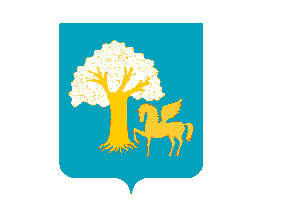 Администрациясельского поселенияЕланлинский сельсоветмуниципального районаКигинский районРеспублики Башкортостан(Администрация Еланлинского сельсовета Кигинского районаРеспублики Башкортостан)